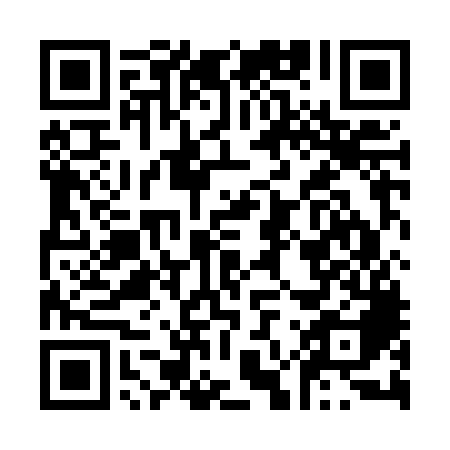 Ramadan times for Taga-Helmkula, EstoniaMon 11 Mar 2024 - Wed 10 Apr 2024High Latitude Method: Angle Based RulePrayer Calculation Method: Muslim World LeagueAsar Calculation Method: HanafiPrayer times provided by https://www.salahtimes.comDateDayFajrSuhurSunriseDhuhrAsrIftarMaghribIsha11Mon4:374:376:5212:354:146:196:198:2612Tue4:344:346:4912:354:166:226:228:2813Wed4:314:316:4612:344:186:246:248:3114Thu4:284:286:4312:344:206:266:268:3315Fri4:254:256:4012:344:226:296:298:3616Sat4:214:216:3712:344:246:316:318:3917Sun4:184:186:3512:334:266:336:338:4218Mon4:144:146:3212:334:276:366:368:4419Tue4:114:116:2912:334:296:386:388:4720Wed4:084:086:2612:324:316:406:408:5021Thu4:044:046:2312:324:336:426:428:5322Fri4:014:016:2012:324:356:456:458:5623Sat3:573:576:1712:314:366:476:478:5924Sun3:533:536:1412:314:386:496:499:0125Mon3:503:506:1212:314:406:516:519:0426Tue3:463:466:0912:314:426:546:549:0727Wed3:423:426:0612:304:436:566:569:1128Thu3:383:386:0312:304:456:586:589:1429Fri3:343:346:0012:304:477:017:019:1730Sat3:303:305:5712:294:497:037:039:2031Sun4:264:266:541:295:508:058:0510:231Mon4:224:226:511:295:528:078:0710:272Tue4:184:186:491:285:548:108:1010:303Wed4:144:146:461:285:558:128:1210:334Thu4:104:106:431:285:578:148:1410:375Fri4:064:066:401:285:598:168:1610:416Sat4:014:016:371:276:008:198:1910:447Sun3:573:576:341:276:028:218:2110:488Mon3:523:526:321:276:038:238:2310:529Tue3:473:476:291:266:058:268:2610:5610Wed3:433:436:261:266:078:288:2811:00